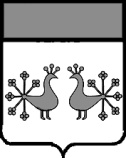 Ивановская областьВерхнеландеховский муниципальный районА Д М И Н И С Т Р А Ц И ЯВЕРХНЕЛАНДЕХОВСКОГО МУНИЦИПАЛЬНОГО РАЙОНАП О С Т А Н О В Л Е Н И Еот  28. 12. 2020   №   385  - ппос. Верхний ЛандехО внесении изменений в постановление администрации Верхнеландеховского муниципального района от 29.12.2017 № 458-пВ связи с изменением объемов финансирования:внести в постановление администрации  Верхнеландеховского муниципального района от 29.12.2017 № 458-п «О муниципальной программе «Развитие градостроительной деятельности Верхнеландеховского муниципального района» следующие изменения:в приложении к постановлению: 1. В разделе 1 «Паспорт программы» строку «Объем ресурсного обеспечения программы»  изложить в следующей  редакции:2. В разделе 4  «Ресурсное обеспечение и мероприятия Программы» таблицу изложить в следующей редакции:Глава Верхнеландеховскогомуниципального района                                                                 Н.Н.СмирноваОбъем ресурсного обеспечения программыОбщий объем бюджетных ассигнований:2018 – 14 400,00 руб.;2019 –503 660,00 руб.;2020 – 0,00 руб.,из них:– областной бюджет:2018 – 0,00 руб.;2019 –498 623,40 руб.;2020 – 0,00 руб.– районный бюджет:2018 – 14 400,00 руб.;2019 –5 036,60 руб.;2020 –0,00 руб.Источник ресурсного обеспеченияОбъем бюджетныхассигнований,  руб.Объем бюджетныхассигнований,  руб.Объем бюджетныхассигнований,  руб.Источник ресурсного обеспечения201820192020Обеспечение развития градостроительной деятельностиОбеспечение развития градостроительной деятельностиОбеспечение развития градостроительной деятельностиОбеспечение развития градостроительной деятельностиПрограмма, всего14400,00503 660,000,00- районный бюджет14400,005 036,600,00- областной бюджет00,00498 623,400,00Внесение изменений в  документы территориального планирования (генеральные планы) сельских поселений, всего10400,00503 660,000,00- районный бюджет10400,005 036,600,00- областной бюджет0,00498 623,400,00из них:- выполнение работ по описанию границ населенных пунктов сельских поселений (приложение к генеральному плану)1500,00503 660,00,00в том числе:- районный бюджет1500,005 036,600,00                      - областной бюджет0,00498 623, 400,001.1.  Внесение изменений в  документы территориального планирования (генеральный план) Мытского сельского поселения,10400,000,000,00из них:- выполнение работ по описанию границ населенных пунктов Мытского сельского поселения (приложение к генеральному плану)1500,000,000,00в том числе:- районный бюджет0,000,000,00                   - областной бюджет0,000,000,001.2.  Внесение изменений в  документы территориального планирования (генеральный план) Симаковского сельского поселения,0,00283 330,000,00из них:- выполнение работ по описанию границ населенных пунктов Симаковского сельского поселения (приложение к генеральному плану)0,00283 330,000,00в том числе:- районный бюджет0,002833,300,00                      - областной бюджет0,00280 496,700,001.3.  Внесение изменений в  документы территориального планирования (генеральный план) Кромского сельского поселения,0,00220 330,000,00из них:- выполнение работ по описанию границ населенных пунктов Кромского сельского поселения (приложение к генеральному плану)0,00220 330,000,00в том числе: - районный бюджет0,002 203,300,00                       - областной бюджет0,00218126,700,002. Внесение изменений в документы градостроительного зонирования (ПЗЗ) сельских поселений4000,000,000,00- районный бюджет4000,000,000,00- областной бюджет0,000,000,00в том числе:2.1.Внесение изменений в  документы градостроительного зонирования (ПЗЗ) Мытского сельского поселения,4000,000,000,00из них:- выполнение работ по описанию границ территориальных зон Мытского сельского поселения (приложение к ПЗЗ)0,000,000,00- районный бюджет0,000,000,00- областной бюджет0,000,000,002.2.Внесение изменений в  документы градостроительного зонирования (ПЗЗ) Симаковского сельского поселения,0,000,000,00из них:- выполнение работ по описанию границ территориальных зон Симаковского сельского поселения (приложение к ПЗЗ)0,000,000,00- районный бюджет0,000,000,00- областной бюджет0,000,000,002.3.Внесение изменений в  документы градостроительного зонирования (ПЗЗ) Кромского сельского поселения,0,000,000,00из них:- выполнение работ по описанию границ территориальных зон Кромского сельского поселения (приложение к ПЗЗ)0,000,000,00- районный бюджет0,000,000,00- областной бюджет0,000,000,00